様式第３号（第６条関係）身体障害者診断書・意見書（　　　　　　障害用）小腸の機能障害の状況及び所見氏名氏名生年月日年　　月　　日男・女住所住所①　障害名（部位を明記）①　障害名（部位を明記）①　障害名（部位を明記）①　障害名（部位を明記）①　障害名（部位を明記）①　障害名（部位を明記）①　障害名（部位を明記）②原因となった疾病・外傷名原因となった疾病・外傷名原因となった疾病・外傷名交通、労災、その他の事故、戦傷、戦災、自然災害、疾病、先天性、その他（　　　　）交通、労災、その他の事故、戦傷、戦災、自然災害、疾病、先天性、その他（　　　　）交通、労災、その他の事故、戦傷、戦災、自然災害、疾病、先天性、その他（　　　　）③　疾病・外傷発生年月日　　　　　年　　月　　日　・場所③　疾病・外傷発生年月日　　　　　年　　月　　日　・場所③　疾病・外傷発生年月日　　　　　年　　月　　日　・場所③　疾病・外傷発生年月日　　　　　年　　月　　日　・場所③　疾病・外傷発生年月日　　　　　年　　月　　日　・場所③　疾病・外傷発生年月日　　　　　年　　月　　日　・場所③　疾病・外傷発生年月日　　　　　年　　月　　日　・場所④　参考となる経過・現症（エックス線及び検査所見を含む。）障害固定又は障害確定（推定）　　年　　月　　日④　参考となる経過・現症（エックス線及び検査所見を含む。）障害固定又は障害確定（推定）　　年　　月　　日④　参考となる経過・現症（エックス線及び検査所見を含む。）障害固定又は障害確定（推定）　　年　　月　　日④　参考となる経過・現症（エックス線及び検査所見を含む。）障害固定又は障害確定（推定）　　年　　月　　日④　参考となる経過・現症（エックス線及び検査所見を含む。）障害固定又は障害確定（推定）　　年　　月　　日④　参考となる経過・現症（エックス線及び検査所見を含む。）障害固定又は障害確定（推定）　　年　　月　　日④　参考となる経過・現症（エックス線及び検査所見を含む。）障害固定又は障害確定（推定）　　年　　月　　日⑤　総合所見［将来再認定　　　要・不要　］［再認定の時期　１年後　・　３年後　・　５年後　］⑤　総合所見［将来再認定　　　要・不要　］［再認定の時期　１年後　・　３年後　・　５年後　］⑤　総合所見［将来再認定　　　要・不要　］［再認定の時期　１年後　・　３年後　・　５年後　］⑤　総合所見［将来再認定　　　要・不要　］［再認定の時期　１年後　・　３年後　・　５年後　］⑤　総合所見［将来再認定　　　要・不要　］［再認定の時期　１年後　・　３年後　・　５年後　］⑤　総合所見［将来再認定　　　要・不要　］［再認定の時期　１年後　・　３年後　・　５年後　］⑤　総合所見［将来再認定　　　要・不要　］［再認定の時期　１年後　・　３年後　・　５年後　］⑥　その他参考となる合併症状⑥　その他参考となる合併症状⑥　その他参考となる合併症状⑥　その他参考となる合併症状⑥　その他参考となる合併症状⑥　その他参考となる合併症状⑥　その他参考となる合併症状上記のとおり診断する。併せて下記の意見を付す。　　　　　　　　　　　　　　年　　月　　日病院又は診療所の名称　　　　　　　　　　　　　　　　　　　　　　　　　所在地　　　　　　　　　　　　　　　　　　　　　　　　　電話番号　　　　　　　　　　　　　　　　　　　　　　　　　診療担当科名　　　　　　　科　　１５条指定医師氏名　　　　　　　　　上記のとおり診断する。併せて下記の意見を付す。　　　　　　　　　　　　　　年　　月　　日病院又は診療所の名称　　　　　　　　　　　　　　　　　　　　　　　　　所在地　　　　　　　　　　　　　　　　　　　　　　　　　電話番号　　　　　　　　　　　　　　　　　　　　　　　　　診療担当科名　　　　　　　科　　１５条指定医師氏名　　　　　　　　　上記のとおり診断する。併せて下記の意見を付す。　　　　　　　　　　　　　　年　　月　　日病院又は診療所の名称　　　　　　　　　　　　　　　　　　　　　　　　　所在地　　　　　　　　　　　　　　　　　　　　　　　　　電話番号　　　　　　　　　　　　　　　　　　　　　　　　　診療担当科名　　　　　　　科　　１５条指定医師氏名　　　　　　　　　上記のとおり診断する。併せて下記の意見を付す。　　　　　　　　　　　　　　年　　月　　日病院又は診療所の名称　　　　　　　　　　　　　　　　　　　　　　　　　所在地　　　　　　　　　　　　　　　　　　　　　　　　　電話番号　　　　　　　　　　　　　　　　　　　　　　　　　診療担当科名　　　　　　　科　　１５条指定医師氏名　　　　　　　　　上記のとおり診断する。併せて下記の意見を付す。　　　　　　　　　　　　　　年　　月　　日病院又は診療所の名称　　　　　　　　　　　　　　　　　　　　　　　　　所在地　　　　　　　　　　　　　　　　　　　　　　　　　電話番号　　　　　　　　　　　　　　　　　　　　　　　　　診療担当科名　　　　　　　科　　１５条指定医師氏名　　　　　　　　　上記のとおり診断する。併せて下記の意見を付す。　　　　　　　　　　　　　　年　　月　　日病院又は診療所の名称　　　　　　　　　　　　　　　　　　　　　　　　　所在地　　　　　　　　　　　　　　　　　　　　　　　　　電話番号　　　　　　　　　　　　　　　　　　　　　　　　　診療担当科名　　　　　　　科　　１５条指定医師氏名　　　　　　　　　上記のとおり診断する。併せて下記の意見を付す。　　　　　　　　　　　　　　年　　月　　日病院又は診療所の名称　　　　　　　　　　　　　　　　　　　　　　　　　所在地　　　　　　　　　　　　　　　　　　　　　　　　　電話番号　　　　　　　　　　　　　　　　　　　　　　　　　診療担当科名　　　　　　　科　　１５条指定医師氏名　　　　　　　　　身体障害者福祉法第15条第３項の意見［障害程度等級についても参考意見を記入］　　障害の程度は、身体障害者福祉法別表に掲げる障害に　　　　　　　　　・該当する　　（　　　　　級相当）　　　　　　　　　・該当しない身体障害者福祉法第15条第３項の意見［障害程度等級についても参考意見を記入］　　障害の程度は、身体障害者福祉法別表に掲げる障害に　　　　　　　　　・該当する　　（　　　　　級相当）　　　　　　　　　・該当しない身体障害者福祉法第15条第３項の意見［障害程度等級についても参考意見を記入］　　障害の程度は、身体障害者福祉法別表に掲げる障害に　　　　　　　　　・該当する　　（　　　　　級相当）　　　　　　　　　・該当しない身体障害者福祉法第15条第３項の意見［障害程度等級についても参考意見を記入］　　障害の程度は、身体障害者福祉法別表に掲げる障害に　　　　　　　　　・該当する　　（　　　　　級相当）　　　　　　　　　・該当しない身体障害者福祉法第15条第３項の意見［障害程度等級についても参考意見を記入］　　障害の程度は、身体障害者福祉法別表に掲げる障害に　　　　　　　　　・該当する　　（　　　　　級相当）　　　　　　　　　・該当しない身体障害者福祉法第15条第３項の意見［障害程度等級についても参考意見を記入］　　障害の程度は、身体障害者福祉法別表に掲げる障害に　　　　　　　　　・該当する　　（　　　　　級相当）　　　　　　　　　・該当しない身体障害者福祉法第15条第３項の意見［障害程度等級についても参考意見を記入］　　障害の程度は、身体障害者福祉法別表に掲げる障害に　　　　　　　　　・該当する　　（　　　　　級相当）　　　　　　　　　・該当しない注意　１　障害名には現在起こっている障害、例えば両眼視力障害、両耳ろう、右上下肢麻痺、心臓機能障害等を記入し、原因となった疾病には、緑内障、先天性難聴、脳卒中、僧帽弁膜狭窄等原因となった疾患名を記入してください。　　　２　障害区分や等級決定のため、地方社会福祉審議会等から改めてお問い合わせする場合があります。注意　１　障害名には現在起こっている障害、例えば両眼視力障害、両耳ろう、右上下肢麻痺、心臓機能障害等を記入し、原因となった疾病には、緑内障、先天性難聴、脳卒中、僧帽弁膜狭窄等原因となった疾患名を記入してください。　　　２　障害区分や等級決定のため、地方社会福祉審議会等から改めてお問い合わせする場合があります。注意　１　障害名には現在起こっている障害、例えば両眼視力障害、両耳ろう、右上下肢麻痺、心臓機能障害等を記入し、原因となった疾病には、緑内障、先天性難聴、脳卒中、僧帽弁膜狭窄等原因となった疾患名を記入してください。　　　２　障害区分や等級決定のため、地方社会福祉審議会等から改めてお問い合わせする場合があります。注意　１　障害名には現在起こっている障害、例えば両眼視力障害、両耳ろう、右上下肢麻痺、心臓機能障害等を記入し、原因となった疾病には、緑内障、先天性難聴、脳卒中、僧帽弁膜狭窄等原因となった疾患名を記入してください。　　　２　障害区分や等級決定のため、地方社会福祉審議会等から改めてお問い合わせする場合があります。注意　１　障害名には現在起こっている障害、例えば両眼視力障害、両耳ろう、右上下肢麻痺、心臓機能障害等を記入し、原因となった疾病には、緑内障、先天性難聴、脳卒中、僧帽弁膜狭窄等原因となった疾患名を記入してください。　　　２　障害区分や等級決定のため、地方社会福祉審議会等から改めてお問い合わせする場合があります。注意　１　障害名には現在起こっている障害、例えば両眼視力障害、両耳ろう、右上下肢麻痺、心臓機能障害等を記入し、原因となった疾病には、緑内障、先天性難聴、脳卒中、僧帽弁膜狭窄等原因となった疾患名を記入してください。　　　２　障害区分や等級決定のため、地方社会福祉審議会等から改めてお問い合わせする場合があります。注意　１　障害名には現在起こっている障害、例えば両眼視力障害、両耳ろう、右上下肢麻痺、心臓機能障害等を記入し、原因となった疾病には、緑内障、先天性難聴、脳卒中、僧帽弁膜狭窄等原因となった疾患名を記入してください。　　　２　障害区分や等級決定のため、地方社会福祉審議会等から改めてお問い合わせする場合があります。身長　　　　　　㎝　　体重　　　　　　㎏　　体重減少率　　　　　　％（観察時間　　　　　　   ）＊体重減少率とは平常の体重、もしくは標準的体重：（身長－100）×0.9からの減少の割合身長　　　　　　㎝　　体重　　　　　　㎏　　体重減少率　　　　　　％（観察時間　　　　　　   ）＊体重減少率とは平常の体重、もしくは標準的体重：（身長－100）×0.9からの減少の割合身長　　　　　　㎝　　体重　　　　　　㎏　　体重減少率　　　　　　％（観察時間　　　　　　   ）＊体重減少率とは平常の体重、もしくは標準的体重：（身長－100）×0.9からの減少の割合身長　　　　　　㎝　　体重　　　　　　㎏　　体重減少率　　　　　　％（観察時間　　　　　　   ）＊体重減少率とは平常の体重、もしくは標準的体重：（身長－100）×0.9からの減少の割合身長　　　　　　㎝　　体重　　　　　　㎏　　体重減少率　　　　　　％（観察時間　　　　　　   ）＊体重減少率とは平常の体重、もしくは標準的体重：（身長－100）×0.9からの減少の割合１　小腸切除の場合（手術時の残存腸管の長さは，腸間膜付着部の距離）１　小腸切除の場合（手術時の残存腸管の長さは，腸間膜付着部の距離）１　小腸切除の場合（手術時の残存腸管の長さは，腸間膜付着部の距離）１　小腸切除の場合（手術時の残存腸管の長さは，腸間膜付着部の距離）１　小腸切除の場合（手術時の残存腸管の長さは，腸間膜付着部の距離）(1)　手術所見：・切除小腸の部位　　　　　　　　・長さ　　　　　㎝・残存小腸の部位　　　　　　　　・長さ　　　　　㎝(1)　手術所見：・切除小腸の部位　　　　　　　　・長さ　　　　　㎝・残存小腸の部位　　　　　　　　・長さ　　　　　㎝(1)　手術所見：・切除小腸の部位　　　　　　　　・長さ　　　　　㎝・残存小腸の部位　　　　　　　　・長さ　　　　　㎝(1)　手術所見：・切除小腸の部位　　　　　　　　・長さ　　　　　㎝・残存小腸の部位　　　　　　　　・長さ　　　　　㎝(1)　手術所見：・切除小腸の部位　　　　　　　　・長さ　　　　　㎝・残存小腸の部位　　　　　　　　・長さ　　　　　㎝＜手術施行医療機関名　　　　　　　　　　　　　　　＞（できれば手術記録の写を添付する）＜手術施行医療機関名　　　　　　　　　　　　　　　＞（できれば手術記録の写を添付する）＜手術施行医療機関名　　　　　　　　　　　　　　　＞（できれば手術記録の写を添付する）＜手術施行医療機関名　　　　　　　　　　　　　　　＞（できれば手術記録の写を添付する）＜手術施行医療機関名　　　　　　　　　　　　　　　＞（できれば手術記録の写を添付する）(２)　小腸造影所見（(1)が不明のとき）―（小腸造影の写を添付する）推定残存小腸の長さ，その他の所見２　小腸疾患の場合（小腸大量切除以外の小腸機能障害については6か月の観察期間を要する）病変部位，範囲，その他の参考となる所見(注)　１及び２が併存する場合はその旨を併記すること。〔参考図示〕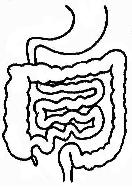 切除部位病変部位(２)　小腸造影所見（(1)が不明のとき）―（小腸造影の写を添付する）推定残存小腸の長さ，その他の所見２　小腸疾患の場合（小腸大量切除以外の小腸機能障害については6か月の観察期間を要する）病変部位，範囲，その他の参考となる所見(注)　１及び２が併存する場合はその旨を併記すること。〔参考図示〕切除部位病変部位(２)　小腸造影所見（(1)が不明のとき）―（小腸造影の写を添付する）推定残存小腸の長さ，その他の所見２　小腸疾患の場合（小腸大量切除以外の小腸機能障害については6か月の観察期間を要する）病変部位，範囲，その他の参考となる所見(注)　１及び２が併存する場合はその旨を併記すること。〔参考図示〕切除部位病変部位(２)　小腸造影所見（(1)が不明のとき）―（小腸造影の写を添付する）推定残存小腸の長さ，その他の所見２　小腸疾患の場合（小腸大量切除以外の小腸機能障害については6か月の観察期間を要する）病変部位，範囲，その他の参考となる所見(注)　１及び２が併存する場合はその旨を併記すること。〔参考図示〕切除部位病変部位(２)　小腸造影所見（(1)が不明のとき）―（小腸造影の写を添付する）推定残存小腸の長さ，その他の所見２　小腸疾患の場合（小腸大量切除以外の小腸機能障害については6か月の観察期間を要する）病変部位，範囲，その他の参考となる所見(注)　１及び２が併存する場合はその旨を併記すること。〔参考図示〕切除部位病変部位３　栄養維持の方法（該当項目に○をする。）　　　　　推定エネルギー必要量（　　　　　　Kcal／日）＊１日当たり熱量は，１週間の平均値による。①　中心静脈栄養法：　・　開始日　　　　　　　　　　年　　 　月　　　日・　カテーテル留置部位　　　　　　　　　　　　　　　　　　　　・　装具の種類	 　　　　　　　　　　　　　　　　　・　最近６か月間の実施状況	　　　　（最近６か月間に 　　　日間）・　療法の連続性	　　　  （持続的・間歇的）・　熱量	　　　（　　　　　Kcal／日）→（必要量の　　　％）②　経腸栄養法：経管により成分栄養を与える方法・　開始日	　　　　　　　　年　　　月　　　日カテーテル留置部位	　　　　　　　　　　　　　　　　　　・　最近６か月間の実施状況	　　　　（最近６か月間に　　 　日間）・　療法の連続性	　　　　（持続的・間歇的）・　熱量	　　　（　　　　　Kcal／日）→（必要量の　　　％）③　経口摂取：・　摂取の状態　　　　　　（普通食，軟食，流動食，低残渣食）
・　摂取量	　　　（普通量，中等量，少量）４　便の性状：（下痢，軟便，正常），排便回数（１日　　　　回）５　検査所見（測定日　　　　年　　月　　日）３　栄養維持の方法（該当項目に○をする。）　　　　　推定エネルギー必要量（　　　　　　Kcal／日）＊１日当たり熱量は，１週間の平均値による。①　中心静脈栄養法：　・　開始日　　　　　　　　　　年　　 　月　　　日・　カテーテル留置部位　　　　　　　　　　　　　　　　　　　　・　装具の種類	 　　　　　　　　　　　　　　　　　・　最近６か月間の実施状況	　　　　（最近６か月間に 　　　日間）・　療法の連続性	　　　  （持続的・間歇的）・　熱量	　　　（　　　　　Kcal／日）→（必要量の　　　％）②　経腸栄養法：経管により成分栄養を与える方法・　開始日	　　　　　　　　年　　　月　　　日カテーテル留置部位	　　　　　　　　　　　　　　　　　　・　最近６か月間の実施状況	　　　　（最近６か月間に　　 　日間）・　療法の連続性	　　　　（持続的・間歇的）・　熱量	　　　（　　　　　Kcal／日）→（必要量の　　　％）③　経口摂取：・　摂取の状態　　　　　　（普通食，軟食，流動食，低残渣食）
・　摂取量	　　　（普通量，中等量，少量）４　便の性状：（下痢，軟便，正常），排便回数（１日　　　　回）５　検査所見（測定日　　　　年　　月　　日）３　栄養維持の方法（該当項目に○をする。）　　　　　推定エネルギー必要量（　　　　　　Kcal／日）＊１日当たり熱量は，１週間の平均値による。①　中心静脈栄養法：　・　開始日　　　　　　　　　　年　　 　月　　　日・　カテーテル留置部位　　　　　　　　　　　　　　　　　　　　・　装具の種類	 　　　　　　　　　　　　　　　　　・　最近６か月間の実施状況	　　　　（最近６か月間に 　　　日間）・　療法の連続性	　　　  （持続的・間歇的）・　熱量	　　　（　　　　　Kcal／日）→（必要量の　　　％）②　経腸栄養法：経管により成分栄養を与える方法・　開始日	　　　　　　　　年　　　月　　　日カテーテル留置部位	　　　　　　　　　　　　　　　　　　・　最近６か月間の実施状況	　　　　（最近６か月間に　　 　日間）・　療法の連続性	　　　　（持続的・間歇的）・　熱量	　　　（　　　　　Kcal／日）→（必要量の　　　％）③　経口摂取：・　摂取の状態　　　　　　（普通食，軟食，流動食，低残渣食）
・　摂取量	　　　（普通量，中等量，少量）４　便の性状：（下痢，軟便，正常），排便回数（１日　　　　回）５　検査所見（測定日　　　　年　　月　　日）３　栄養維持の方法（該当項目に○をする。）　　　　　推定エネルギー必要量（　　　　　　Kcal／日）＊１日当たり熱量は，１週間の平均値による。①　中心静脈栄養法：　・　開始日　　　　　　　　　　年　　 　月　　　日・　カテーテル留置部位　　　　　　　　　　　　　　　　　　　　・　装具の種類	 　　　　　　　　　　　　　　　　　・　最近６か月間の実施状況	　　　　（最近６か月間に 　　　日間）・　療法の連続性	　　　  （持続的・間歇的）・　熱量	　　　（　　　　　Kcal／日）→（必要量の　　　％）②　経腸栄養法：経管により成分栄養を与える方法・　開始日	　　　　　　　　年　　　月　　　日カテーテル留置部位	　　　　　　　　　　　　　　　　　　・　最近６か月間の実施状況	　　　　（最近６か月間に　　 　日間）・　療法の連続性	　　　　（持続的・間歇的）・　熱量	　　　（　　　　　Kcal／日）→（必要量の　　　％）③　経口摂取：・　摂取の状態　　　　　　（普通食，軟食，流動食，低残渣食）
・　摂取量	　　　（普通量，中等量，少量）４　便の性状：（下痢，軟便，正常），排便回数（１日　　　　回）５　検査所見（測定日　　　　年　　月　　日）３　栄養維持の方法（該当項目に○をする。）　　　　　推定エネルギー必要量（　　　　　　Kcal／日）＊１日当たり熱量は，１週間の平均値による。①　中心静脈栄養法：　・　開始日　　　　　　　　　　年　　 　月　　　日・　カテーテル留置部位　　　　　　　　　　　　　　　　　　　　・　装具の種類	 　　　　　　　　　　　　　　　　　・　最近６か月間の実施状況	　　　　（最近６か月間に 　　　日間）・　療法の連続性	　　　  （持続的・間歇的）・　熱量	　　　（　　　　　Kcal／日）→（必要量の　　　％）②　経腸栄養法：経管により成分栄養を与える方法・　開始日	　　　　　　　　年　　　月　　　日カテーテル留置部位	　　　　　　　　　　　　　　　　　　・　最近６か月間の実施状況	　　　　（最近６か月間に　　 　日間）・　療法の連続性	　　　　（持続的・間歇的）・　熱量	　　　（　　　　　Kcal／日）→（必要量の　　　％）③　経口摂取：・　摂取の状態　　　　　　（普通食，軟食，流動食，低残渣食）
・　摂取量	　　　（普通量，中等量，少量）４　便の性状：（下痢，軟便，正常），排便回数（１日　　　　回）５　検査所見（測定日　　　　年　　月　　日）赤血球数血清総蛋白濃度血清総コレステロール濃度血清ナトリウム濃度血清クロール濃度血清カルシウム濃度/㎜3，g/dl，mg/dl，mEq/l，mEq/l， mEq/l　血色素量血清アルブミン濃度中性脂肪血清カリウム濃度血清マグネシウム濃度g/dlg/dl㎎/dlmEq/lmEq/l(注) １　手術時の残存腸管の長さは，腸間膜付着部の距離をいう。２　中心静脈栄養法及び経腸栄養法による１日当たり熱量は，１週間の平均値によるものとする。３　「経腸栄養法」とは，経管により成分栄養を与える方法をいう。４　等級表１級又は３級に該当する大量切除の場合を除く、小腸切除又は小腸疾患による小腸機能障害の障害程度については再認定を要する。５　障害認定の時期は，小腸大量切除の場合は手術時をもって行うものとし，それ以外の小腸機能障害の場合は6か月の観察期間を経て行うものとする。(注) １　手術時の残存腸管の長さは，腸間膜付着部の距離をいう。２　中心静脈栄養法及び経腸栄養法による１日当たり熱量は，１週間の平均値によるものとする。３　「経腸栄養法」とは，経管により成分栄養を与える方法をいう。４　等級表１級又は３級に該当する大量切除の場合を除く、小腸切除又は小腸疾患による小腸機能障害の障害程度については再認定を要する。５　障害認定の時期は，小腸大量切除の場合は手術時をもって行うものとし，それ以外の小腸機能障害の場合は6か月の観察期間を経て行うものとする。(注) １　手術時の残存腸管の長さは，腸間膜付着部の距離をいう。２　中心静脈栄養法及び経腸栄養法による１日当たり熱量は，１週間の平均値によるものとする。３　「経腸栄養法」とは，経管により成分栄養を与える方法をいう。４　等級表１級又は３級に該当する大量切除の場合を除く、小腸切除又は小腸疾患による小腸機能障害の障害程度については再認定を要する。５　障害認定の時期は，小腸大量切除の場合は手術時をもって行うものとし，それ以外の小腸機能障害の場合は6か月の観察期間を経て行うものとする。(注) １　手術時の残存腸管の長さは，腸間膜付着部の距離をいう。２　中心静脈栄養法及び経腸栄養法による１日当たり熱量は，１週間の平均値によるものとする。３　「経腸栄養法」とは，経管により成分栄養を与える方法をいう。４　等級表１級又は３級に該当する大量切除の場合を除く、小腸切除又は小腸疾患による小腸機能障害の障害程度については再認定を要する。５　障害認定の時期は，小腸大量切除の場合は手術時をもって行うものとし，それ以外の小腸機能障害の場合は6か月の観察期間を経て行うものとする。(注) １　手術時の残存腸管の長さは，腸間膜付着部の距離をいう。２　中心静脈栄養法及び経腸栄養法による１日当たり熱量は，１週間の平均値によるものとする。３　「経腸栄養法」とは，経管により成分栄養を与える方法をいう。４　等級表１級又は３級に該当する大量切除の場合を除く、小腸切除又は小腸疾患による小腸機能障害の障害程度については再認定を要する。５　障害認定の時期は，小腸大量切除の場合は手術時をもって行うものとし，それ以外の小腸機能障害の場合は6か月の観察期間を経て行うものとする。